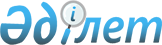 О переименовании улицы села Моховое Калининского сельского округа Жаксынского района Акмолинской областиРешение акима Калининского сельского округа Жаксынского района Акмолинской области от 10 февраля 2017 года № 1. Зарегистрировано Департаментом юстиции Акмолинской области 13 марта 2017 года № 5820      Примечание РЦПИ.

      В тексте документа сохранена пунктуация и орфография оригинала.

      В соответствии с пунктом 2 статьи 35 Закона Республики Казахстан от 23 января 2001 года "О местном государственном управлении и самоуправлении в Республике Казахстан", подпунктом 4) статьи 14 Закона Республики Казахстан от 8 декабря 1993 года "Об административно-территориальном устройстве Республики Казахстан", с учетом мнения населения, на основании заключения заседания Акмолинской областной ономастической комиссии от 5 декабря 2016 года, аким Калининского сельского округа РЕШИЛ:

      1. Переименовать улицу Целинная села Моховое Калининского сельского округа Жаксынского района Акмолинской области на улицу Тауелсиздик.

      2. Контроль за исполнением настоящего решения оставляю за собой.

      3. Настоящее решение вступает в силу со дня государственной регистрации в Департаменте юстиции Акмолинской области и вводится в действие со дня официального опубликования.


					© 2012. РГП на ПХВ «Институт законодательства и правовой информации Республики Казахстан» Министерства юстиции Республики Казахстан
				
      Аким Калининского
сельского округа

М.Тюлюбаев
